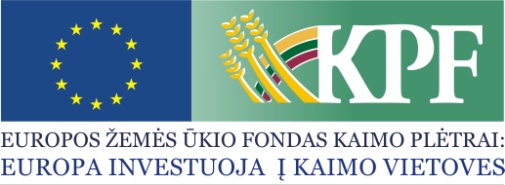 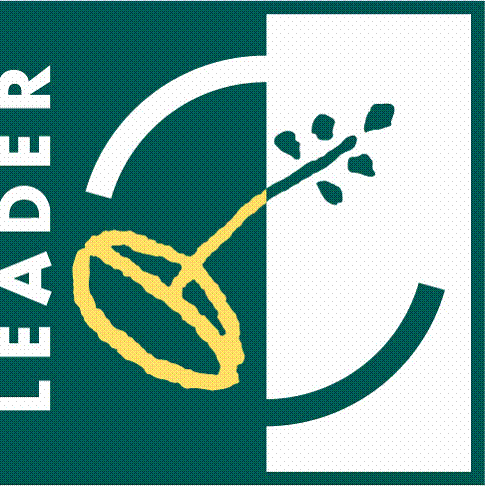 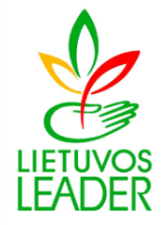 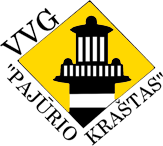 KVIETIMAS TEIKTI VIETOS PROJEKTUS Nr. 6Vietos veiklos grupė „Pajūrio kraštas“ kviečia teikti kaimo vietovių, paprastus vietos projektus pagal kaimo vietovių vietos plėtros strategijos „Vietos veiklos grupės „Pajūrio kraštas“ 2016-2023 metų vietos plėtros strategija“ (toliau – VPS) priemonės veiklos sritį:Bendra kvietimo teikti vietos projektus suma 300 000 Eur iš EŽŪFKP ir Lietuvos Respublikos valstybės biudžeto lėšų. Vietos projektų finansavimo sąlygų aprašas skelbiamas šiose interneto svetainėse: www.pajuriokrastas.lt ir www.nma.lt,  taip pat VPS vykdytojos būstinėje adresu Klaipėdos g. 74, Gargždai.Kvietimas teikti vietos projektus galioja nuo 2020 m.  sausio 13  d.  8.00 val. iki 2020 m. vasario 28 d. 12.00 val. Vietos projektų paraiškos priimamos Vietos veiklos grupės „Pajūrio kraštas“ būstinėje adresu Klaipėdos g. 74, Gargždai. Paraiška ir (arba) papildomi dokumentai turi būti pateikti asmeniškai pareiškėjo arba jo įgalioto asmens (įgaliojimas laikomas tinkamu, jeigu jis pasirašytas juridinio asmens vadovo ir ant jo uždėtas to juridinio asmens antspaudas, jeigu jis antspaudą privalo turėti). Vietos projektų paraiškos, pateiktos kitu būdu (pvz., paštu, per kurjerį) arba el. paštu yra laikomos pateiktomis netinkamai ir negali būti registruojamos. Netinkamu būdu pateiktų vietos projektų paraiškų teikėjai per 5 (penkias) darbo dienas turi būti informuojami, kad jų vietos projektų paraiškos buvo pateiktos netinkamu būdu, dėl to neregistruojamos.Paraiškos ir jų priedai turi būti užpildyti lietuvių kalba, kartu su vietos projekto paraiška teikiami priedai turi būti sudaryti lietuvių kalba arba kartu turi būti pateiktas oficialus vertimų biuro, įmonės ar vertėjo (fizinio asmens) pasirašytas vertimas į lietuvių kalbą.Per vieną konkrečios VPS priemonės ir (arba) veiklos srities paramos paraiškų priėmimo laikotarpį vietos projekto paraiškos teikėjas gali pateikti vieną vietos projekto paraišką (išskyrus išimtis, nurodytas Vietos projektų administravimo taisyklių 69 punkte).Informacija apie kvietimą teikti vietos projektus ir vietos projektų įgyvendinimą teikiama Vietos veiklos grupės „Pajūrio kraštas“ būstinėje adresu Klaipėdos g. 74, Gargždai, elektroniniu paštu pajurio.krastas@gmail.com. Už informacijos teikimą atsakingi asmenys: VPS administravimo vadovė Raimonda Damulienė, tel. 8 615 13 814, VPS administratorė Vida Urbonienė tel. 8 613 17 902, VPS administratorė Jūratė Vasiliauskienė tel. 8 605 35 565, VPS finansininkė Vaida Berenė tel. 8 620 48 965. PatvirtintaVVG „Pajūrio kraštas“ 2020-01-09  valdybos posėdžio protokolu Nr. VP-20-1„Parama smulkių veiklos vykdytojų bendradarbiavimui organizuojant bendrus darbo procesus ir siekiant plėtoti į verslumą orientuotas veiklas“, kodas LEADER-19.2-SAVA-5.1Veiklos sritis yra skirta bendruomenių ir kitų pelno nesiekiančių organizacijų verslumo ir bendradarbiavimo tarp skirtingų subjektų skatinimui. Smulkių subjektų bendradarbiavimas, paskatina efektyvesnes, veiksmingesnes, labiau atitinkančias visų kaimo plėtros dalyvių poreikius priemones ir užtikrina tvarų ir subalansuotą  ekonominį vystymąsi bei užimtumo plėtrą ir socialinės atskirties mažinimą.Remiamos veiklos:Turizmą skatinančių veiklų kūrimas ir plėtra, įskaitant edukacinių programų vykdymą, kulinarinio paveldo ir tradicijų puoselėjimą;Parama maisto tiekimo grandinės organizavimui, įskaitant žemės ūkio produktų perdirbimą ir (arba) rinkodarą;Paslaugų socialiai pažeidžiamoms grupėms (socialinės rizikos šeimoms, vienišiems ir senyviems žmonėms, daugiavaikėms šeimoms, bedarbiams, vaikams, mažamečius vaikus auginančios šeimos, neįgaliesiems, priklausomybės ligomis sergantiems ir pan.) kūrimas (pvz., vaikų priežiūra, paslaugos senjorams, „nuotolinės“ paslaugos, pagalba socialiai atskirtiems žmonėms ir t.t.). Priemonės tikslinė grupė:socialiai pažeidžiamos grupės;kaimo bendruomenių ir kitų organizacijų nariai;projekto vykdymo teritorijos gyventojai;turistai ir Klaipėdos rajono svečiai.„Parama smulkių veiklos vykdytojų bendradarbiavimui organizuojant bendrus darbo procesus ir siekiant plėtoti į verslumą orientuotas veiklas“, kodas LEADER-19.2-SAVA-5.1Tinkami vietos projektų vykdytojai: Pareiškėjais gali būti Klaipėdos rajone (išskyrus Gargždus) registruoti viešieji pelno nesiekiantys juridiniai asmenys, įregistruoti pagal Lietuvos Respublikos Nevyriausybinių organizacijų, arba Asociacijų arba Viešųjų įstaigų, arba Labdaros ir paramos fondų įstatymus.Galimi pareiškėjai:Klaipėdos rajone registruotos kaimo bendruomenėsKlaipėdos rajone registruotos nevyriausybinės (jaunimo, sporto, kultūros ir kt.) Klaipėdos rajone registruotos viešosios įstaigos, įsteigtos pagal nevyriausybinių organizacijų įstatymą.Galimi partneriai:Kaimo bendruomenės ir kitos nevyriausybinės (jaunimo, sporto, kultūros ir kt.) organizacijos; Viešosios įstaigos; Klaipėdos  rajono savivaldybė, jos įsteigtos viešosios įstaigos bei kitos biudžetinės organizacijos.Privatūs juridiniai asmenys.„Parama smulkių veiklos vykdytojų bendradarbiavimui organizuojant bendrus darbo procesus ir siekiant plėtoti į verslumą orientuotas veiklas“, kodas LEADER-19.2-SAVA-5.1Kvietimui skiriama VPS paramos lėšų suma 300 000 Eur. Didžiausia galima parama vienam vietos projektui įgyvendinti  150 000 Eur.„Parama smulkių veiklos vykdytojų bendradarbiavimui organizuojant bendrus darbo procesus ir siekiant plėtoti į verslumą orientuotas veiklas“, kodas LEADER-19.2-SAVA-5.1Paramos vietos projektui įgyvendinti lyginamoji dalis 95 proc.„Parama smulkių veiklos vykdytojų bendradarbiavimui organizuojant bendrus darbo procesus ir siekiant plėtoti į verslumą orientuotas veiklas“, kodas LEADER-19.2-SAVA-5.1Finansavimo šaltiniai: EŽŪFKP ir Lietuvos Respublikos valstybės biudžeto lėšos.